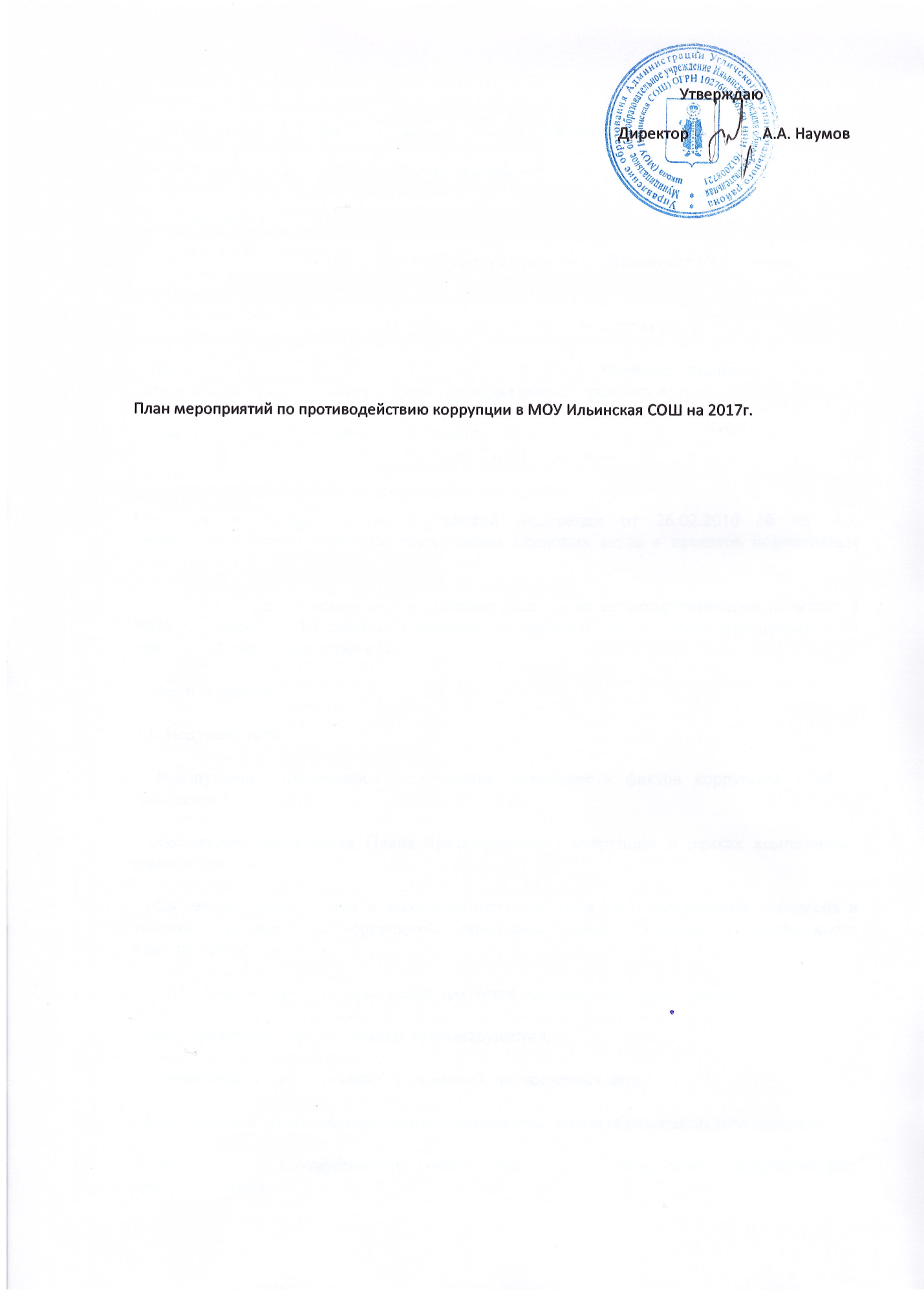 План мероприятий  по противодействию коррупцииМОУ Ильинская СОШ1. Общие положения:1.1. План работы по противодействию коррупции в МОУ Ильинская СОШ разработан на основании:Федерального закона от 25.12.2008 № 273-ФЗ «О противодействии коррупции»;Федерального закона от 17.07.2009 № 172-ФЗ «Об антикоррупционной экспертизе нормативных правовых актов и проектов нормативных правовых актов»;Указа Президента Российской Федерации от 13.04.2010 № 460 «О Национальной стратегии противодействия коррупции и Национальном плане противодействия коррупции на 2010-2011 годы»;Постановления Правительства Российской Федерации от 26.02.2010 № 96 «Об антикоррупционной экспертизе нормативных правовых актов и проектов нормативных правовых актов»;1.2. План определяет основные направления реализации антикоррупционной политики в МОУ Ильинская СОШ, систему и перечень программных мероприятий, направленных на противодействие коррупции в ОУ.2. Цели и задачи 2.1. Ведущие цели-  недопущение предпосылок, исключение возможности фактов коррупции в МОУ Ильинская СОШ- обеспечение выполнения Плана противодействия коррупции в рамках компетенции администрации школы;- обеспечение защиты прав и законных интересов граждан от негативных процессов и явлений, связанных с коррупцией, укрепление доверия граждан к деятельности администрации школы.2.2. Для достижения указанных целей требуется решение следующих задач:- предупреждение коррупционных правонарушений;- оптимизация и конкретизация полномочий  должностных лиц;- формирование антикоррупционного сознания участников образовательного процесса;- обеспечение неотвратимости ответственности за совершение коррупционных правонарушений;- повышение эффективности  управления, качества и доступности  предоставляемых школой образовательных услуг;- содействие реализации прав граждан на доступ к информации о деятельности школы3. Ожидаемые результаты реализации Плана- повышение эффективности  управления, качества и доступности  предоставляемых образовательных услуг;- укрепление доверия граждан к деятельности администрации школы.Контроль за реализацией Плана в МОУ Ильинская СОШ осуществляется директором школы.Информация о ходе реализации Плана  размещается на сайте МОУ Ильинская СОШ в сети Интернет: www.76204s022edusite.ruПЛАН МЕРОПРИЯТИЙ                                                                                                                                по противодействию коррупции в МОУ Ильинская СОШ№п\пМероприятияОтветственные исполнителиОтветственные исполнителиОтветственные исполнителиОтветственные исполнителиСрок выполненияСрок выполненияСрок выполненияОжидаемые результаты1.Нормативное обеспечение противодействия коррупцииНормативное обеспечение противодействия коррупцииНормативное обеспечение противодействия коррупцииНормативное обеспечение противодействия коррупцииНормативное обеспечение противодействия коррупцииНормативное обеспечение противодействия коррупцииНормативное обеспечение противодействия коррупцииНормативное обеспечение противодействия коррупцииНормативное обеспечение противодействия коррупции1.1Разработка и утверждение плана работы по противодействию коррупции в МОУ Ильинская СОШ в том числе по предупреждению проявлений бытовой коррупцииДиректор Комиссия по противодействию коррупцииДиректор Комиссия по противодействию коррупцииДиректор Комиссия по противодействию коррупцииДиректор Комиссия по противодействию коррупцииДиректор Комиссия по противодействию коррупцииДиректор Комиссия по противодействию коррупцииДо 01 июня 2017г.Совершенствование нормативно-правовой базы по противодействию коррупции в МОУ Ильинская СОШ1.2.Экспертиза действующих локальных нормативных актов учреждения на наличие коррупционной составляющейЧлены комиссииЧлены комиссииЧлены комиссииЧлены комиссииЧлены комиссииЧлены комиссииИюнь-августПредупреждение коррупционных нарушений, создание условий нарушающих, затрудняющих возможность коррупционного поведения1.3.Анализ и уточнение должностных обязанностей работников, исполнение которых в наибольшей мере подвержено риску коррупционных проявленийдиректор директор директор директор директор директор сентябрьОптимизация и конкретизация служебных обязанностей работников, исполнение которых в наибольшей мере  подвержено риску коррупционных проявлений2.Участие в антикоррупционном мониторинге Участие в антикоррупционном мониторинге Участие в антикоррупционном мониторинге Участие в антикоррупционном мониторинге Участие в антикоррупционном мониторинге Участие в антикоррупционном мониторинге Участие в антикоррупционном мониторинге 2.1Предоставление сведений о доходах об имуществе и обязательствах имущественного характера руководителем школыдиректордиректордиректордиректордиректордиректормартОбеспечение своевременного исполнения обязанности по предоставлению сведений о доходах, об имуществе и обязательствах имущественного характера своих и членов семьи3. Организация взаимодействия с правоохранительными органамиОрганизация взаимодействия с правоохранительными органамиОрганизация взаимодействия с правоохранительными органамиОрганизация взаимодействия с правоохранительными органамиОрганизация взаимодействия с правоохранительными органамиОрганизация взаимодействия с правоохранительными органамиОрганизация взаимодействия с правоохранительными органамиОрганизация взаимодействия с правоохранительными органамиОрганизация взаимодействия с правоохранительными органами3.1Обмен информацией в рамках межсетевого взаимодействия в объёме компетенциидиректордиректордиректордиректордиректордиректорпостоянноОптимизация взаимодействия с правоохранительными органами4.Организация взаимодействия с родителями и общественностью Организация взаимодействия с родителями и общественностью Организация взаимодействия с родителями и общественностью Организация взаимодействия с родителями и общественностью Организация взаимодействия с родителями и общественностью Организация взаимодействия с родителями и общественностью Организация взаимодействия с родителями и общественностью Организация взаимодействия с родителями и общественностью Организация взаимодействия с родителями и общественностью 4.1Рассмотрение в соответствии с действующим законодательством обращений граждан, содержащих сведения о коррупции по вопросам, находящимся в компетенции администрации школыДиректор Директор Директор Директор Директор По мере поступления обращенийПо мере поступления обращений Оптимизация взаимодействия с гражданами, общественностью4.2Размещение на официальном сайте учреждения материалов о ходе реализации  антикоррупционной политики в МОУ Ильинская СОШЧлены антикоррупционной комиссииЧлены антикоррупционной комиссииЧлены антикоррупционной комиссииЧлены антикоррупционной комиссииЧлены антикоррупционной комиссиипостояннопостоянноИнформировать участников образовательного процесса в вопросах антикоррупционной деятельности4.3.Размещение на информационных стендах школы контактных телефонов горячих линий, плакатов социальной рекламы, направленных на профилактику коррупционного поведениязавхоззавхоззавхоззавхоззавхозВ течении годаВ течении года Информировать участников образовательного процесса в вопросах антикоррупционной деятельности  5.Правовое просвещение и повышение антикоррупционной компетентности работников, обучающихся и их родителейПравовое просвещение и повышение антикоррупционной компетентности работников, обучающихся и их родителейПравовое просвещение и повышение антикоррупционной компетентности работников, обучающихся и их родителейПравовое просвещение и повышение антикоррупционной компетентности работников, обучающихся и их родителейПравовое просвещение и повышение антикоррупционной компетентности работников, обучающихся и их родителейПравовое просвещение и повышение антикоррупционной компетентности работников, обучающихся и их родителейПравовое просвещение и повышение антикоррупционной компетентности работников, обучающихся и их родителейПравовое просвещение и повышение антикоррупционной компетентности работников, обучающихся и их родителейПравовое просвещение и повышение антикоррупционной компетентности работников, обучающихся и их родителей5.1Мониторинг изменений действующего законодательства в области противодействия коррупцииДиректор Директор Директор постояннопостояннопостояннопостоянно Функциональная грамотность в вопросах противодействия коррупции  5.2Рассмотрение вопросов исполнения законодательства о борьбе с коррупцией на совещаниях при директоре, педагогических советахДиректор Иванова Н.П.Директор Иванова Н.П.Директор Иванова Н.П.Согласно плану работыСогласно плану работыСогласно плану работыСогласно плану работыСнижение уровня коррупционных проявлений, где наиболее высоки коррупционные риски5.3Организация повышения квалификации педагогических работников по формированию антикоррупционных установок личности учащихся через курсы, лекции и семинарыДиректор Иванова Н.П.Директор Иванова Н.П.Постоянно Постоянно Постоянно Постоянно Постоянно Функциональная грамотность в вопросах противодействия коррупции  5.4Обеспечение наличия в свободном доступе Книги отзывов и пожеланийсекретарьсекретарьВ течении годаВ течении годаВ течении годаВ течении годаВ течении годаВыявление нарушений и принятие своевременных и действенных мер по выявленным случаям нарушений6.Осуществление контроля финансово-хозяйственной и образовательной деятельности учреждения в целях предупреждения коррупцииОсуществление контроля финансово-хозяйственной и образовательной деятельности учреждения в целях предупреждения коррупцииОсуществление контроля финансово-хозяйственной и образовательной деятельности учреждения в целях предупреждения коррупцииОсуществление контроля финансово-хозяйственной и образовательной деятельности учреждения в целях предупреждения коррупцииОсуществление контроля финансово-хозяйственной и образовательной деятельности учреждения в целях предупреждения коррупцииОсуществление контроля финансово-хозяйственной и образовательной деятельности учреждения в целях предупреждения коррупцииОсуществление контроля финансово-хозяйственной и образовательной деятельности учреждения в целях предупреждения коррупцииОсуществление контроля финансово-хозяйственной и образовательной деятельности учреждения в целях предупреждения коррупцииОсуществление контроля финансово-хозяйственной и образовательной деятельности учреждения в целях предупреждения коррупции6.1Осуществление контроля за соблюдением требований, установленных Федеральным законом от 21.07.2005 №94-ФЗ «О размещении заказов на поставки товаров, выполнение работ, оказание услуг для государственных и муниципальных нужд»Директор БухгатерВ течении годаВ течении годаВ течении годаВ течении годаВ течении годаВ течении годаПовышение эффективности мер по противодействию коррупции в МОУ Ильинская СОШ6.2Осуществление контроля за целевым использованием бюджетных средствДиректор бухгалтерпостояннопостояннопостояннопостояннопостояннопостоянноНедопущение нецелевого и неэффективного использования бюджетных средств6.3Осуществление контроля за организацией и проведением ЕГЭ Директор Зам директора по УРпостояннопостояннопостояннопостояннопостояннопостоянноОбеспечение прав школьников  на участие в ЕГЭ6.5Осуществление контроля за получением, учётом, хранением, заполнением и порядком выдачи документов государственного образца об основном общем образовании и о среднем (полном) общем образованииДиректор Июнь, июльИюнь, июльИюнь, июльИюнь, июльИюнь, июльИюнь, июльНедопущение нарушений